MINISTÉRIO DA SAÚDECONSELHO NACIONAL DE SAÚDERESUMO EXECUTIVO DA DUCENTÉSIMA SEPTUAGÉSIMA QUINTA REUNIÃO ORDINÁRIA DO CONSELHO NACIONAL DE SAÚDEData: 11 e 12 de novembro de 2015.Local: Plenário do Conselho Nacional de Saúde “Omilton Visconde” – Ministério da Saúde, Esplanada dos Ministérios, Bloco G, Anexo B, 1º andar – Brasília/DF.OBJETIVOS DA 275ª REUNIÃO ORDINÁRIA:Acolher o Ministro de Estado da Saúde e Secretariado do Ministério da Saúde.Analisar a conjuntura nacional, seus impactos na saúde pública brasileira e apontar perspectivas para a 15ª CNS.Deliberar processos encaminhados pela CIRH.Socializar a adesão ao ABRASUS.Analisar e deliberar sobre RAG e PLOA 2016.Realizar processo eleitoral da CONEP.Realizar balanço acerca da Eleição das Entidades para o CNS – Triênio 2015/2018.Deliberar e socializar sobre a 15ª CNS.ITEM 1 – EXPEDIENTE APROVAÇÃO DA PAUTA DA RO 275ª E DA ATA 271ª REUNIÃO ORDINÁRIA DO CNS Coordenação: conselheiro Carlos Alberto Duarte, da Mesa Diretora do CNS Deliberação: 1) aprovada a pauta da 275ª Reunião Ordinária; e 2) aprovada a ata da 271ª Reunião Ordinária com o adendo do conselheiro Gerdo Bezerra. ITEM 2 – APRESENTAÇÃO DO MINISTRO E SECRETARIADO DO MINISTÉRIO DA SAÚDE Composição da mesa: Marcelo Costa e Castro, Ministro de Estado da Saúde; Deputado Luiz Odorico; e José Agenor Álvares da Silva, Secretário Executivo do Ministério da SaúdeCoordenação: Conselheira Maria do Socorro de Souza, Presidente do CNS      O Ministro de Estado da Saúde participou deste item de pauta para conhecer o Colegiado do Conselho e apresentar o secretariado do Ministério. Também falou sobre as perspectivas da sua gestão e tratou de questões específicas da saúde. Não houve deliberação neste ponto.  ITEM 3 – CONJUNTURA E PERSPECTIVA PARA 15ª CONFERÊNCIA NACIONAL DE SAÚDE Composição da mesa: Jorge Solla, Deputado Federal; e José Agenor Álvares da Silva, Secretario-Executivo do Ministério da SaúdeCoordenação: Conselheira Maria do Socorro de Souza, Presidente do CNS      Os convidados e conselheiros fizeram uma análise da conjuntura e falaram da perspectiva para a 15ª Conferência Nacional de Saúde. Não houve deliberação neste ponto.  ITEM 4 – COMISSÃO INTERSETORIAL DE RECURSOS HUMANOS – CIRHDeliberação: aprovados, em dois blocos, os 21 pareceres elaborados pela CIRH/CNS - oito satisfatórios com recomendações e treze insatisfatórios. ITEM 5 – RELATÓRIO ANUAL DE GESTÃO - RAG, PROJETO DE LEI ORÇAMENTÁRIA ANUAL - PLOA E SOCIALIZAÇÃO DO ABRASUS Composição da mesa: conselheiro Ronald Ferreira dos Santos; Francisco Funcia, assessor da COFIN/CNS; Arionaldo Bonfim, Secretaria de Orçamento e Planejamento – SPO/MSNeste item de pauta, foram debatidos os seguintes temas: Relatório de Prestação de Contas Quadrimestral do Ministério da Saúde – minutas de recomendação e resolução, elaboradas pela COFIN; Parecer Conclusivo sobre o Relatório Anual de Gestão 2014 do Ministério da Saúde; e informe sobre o lançamento da frente nacional em defesa do SUS. Deliberação: 1) aprovadas a recomendação e a resolução, elaboradas pela COFIN/CNS, sobre o Relatório de Prestação de Contas Quadrimestral do Ministério da Saúde; 2) aprovado o RAG 2014 com as ressalvas apresentadas pela COFIN no parecer conclusivo; e 3) elaborar recomendação mais incisiva acerca dos Restos a Pagar do Ministério da Saúde particularmente os anteriores a 2013. ITEM 6 – ELEIÇÃO DA COMISSÃO NACIONAL DE ÉTICA EM PESQUISA – CONEP/CNSApresentação: Conselheiro Jorge Alves de Almeida Venâncio, coordenador da CONEP/CNS Coordenação: Conselheiro Edmundo Omore, da Mesa Diretora do CNS  	Neste item, o Plenário deliberou sobre a renovação parcial da CONEP - 11 vagas a serem renovadas – 7 escolhidos pelo CNS a partir das indicações dos Comitês de Ética em Pesquisa e 4 indicados diretamente pelo CNS. 	Deliberação: o Plenário aprovou os sete nomes indicados CONEP a partir da análise dos currículos segundo critérios definidos (nota técnica): Gabriela Marodin. Titular. Rio Grande do Sul. Farmácia/Bioética. 2) Iara Coelho Zito Guerreiro. Titular. São Paulo/Sudeste. Psicologia/Saúde Pública. 3) José Tarcísio Lima Ferreira.               Titular. São Paulo/Sudeste. Odontologia. 4) Francisco Nailson dos Santos Pinto Titular. Amazonas/Norte. Farmacêutico. 5) Flávio Paranhos. Titular. Goiás/Centro Oeste. Médico. 6) João Fernando Monteiro Ferreira. Titular. São Paulo/Sudeste. Médico. 7) José Araújo Lima Filho. Titular. São Paulo/Sudeste. Usuário. 8) Sheila Bernadino Fenelon. Titular. Minas Gerais/Sudeste. Médica. 9) Jucelia Guedert. Titular. Santa Catarina/Sul. Médica. 10) George Pimentel Fernandes. Titular. Ceará/Nordeste. Pedagogia. 11) Etiane Caloy. Titular. Paraná/Sul. História. Em relação aos quatro nomes de indicação direta do CNS, o Plenário acatou a proposta da Comissão e decidiu indicar os novos integrantes na primeira reunião do CNS em 2016, ou seja, após a posse dos conselheiros eleitos para a nova gestão do Conselho – 2016 a 2019.  ITEM 7 - 15ª CONFERÊNCIA NACIONAL DE SAÚDE - Balanço das Conferências Estaduais Regulamento; Organização da Etapa Nacional e Informe.Coordenação da mesa: Conselheiro Haroldo Jorge de Carvalho Pontes, Secretário Geral da 15ª CNS e Conselheira Maria do Socorro de Souza, Presidente do CNS No debate deste ponto, o Plenário apreciou o Regulamento da 15ª CNS que esteve em Consulta Pública. Além disso, foi dado informe sobre o credenciamento dos participantes livres, delegados nacionais conselheiros, delegados nacionais indicados, relatórios e listas de delegados estaduais que chegaram dentro e fora do prazo. Os conselheiros também fizeram um debate específico sobre o Relatório do Estado de Pernambuco, em razão de se tratar de uma situação diferente e complexa. De todos os pontos apresentados e debatidos, houve os seguintes encaminhamentos:Deliberação: 1) Em relação ao Regulamento, foi lido o artigo do texto original e a proposta correspondente, com a seguinte aprovação: Art. 4: mantido o texto original; Art. 5: mantido o texto original do Caput e o § 2º, aprovado, com uma abstenção, o acréscimo, no final do texto, de “6 (seis) minutos para as pessoas com deficiência auditiva e pessoas com dificuldade de comunicação”; Art. 6: mantido o texto original; Art. 8: substituir a palavra “recurso” pela palavra “consulta”, suprimir “neste caso” e acrescentar no final “responsáveis pelo debate do respectivo tema e vinculados ao pedido de consulta”; Art. 10: mantido o texto original do Caput e sendo alterado o Inciso II, que passou a ter a seguinte redação “A votação ocorrerá com qualquer número de presentes nos Grupos de Trabalho”, os Incisos III, IV e V mantiveram o texto original; Art. 11: mantido o texto original; Art. 13: mantido o texto original; Art. 14: mantido o texto original; Art. 15: mantido o texto original com o acréscimo do Item IV, tendo a seguinte redação  “As propostas com 70% ou mais de votos favoráveis em 2 Grupos de Trabalho e mais de 50% e menos de 70% de votos favoráveis em pelo menos   um dos  outros Grupos de Trabalho de cada Eixo Temático, serão encaminhadas para apreciação e votação na Plenária Final.”. Art. 16: acolhida a proposta de supressão de “e as Convidadas e os Convidados”. Art. 17: mantido o texto original do Caput, no Inciso § 1° substituir a palavra “elaborado” pela palavra “organizado” e no § 2º foi mantido o texto original; Art. 18: mantido o texto original; Art. 20: mantido o texto original; Art. 23: mantido o texto original; Art. 25: mantido o texto original; Art. 26: mantido o texto original; Artigo 28: Parágrafo único foi aprovada a supressão de “após o encerramento da Plenária Final”; 2) Acolher os relatórios estaduais e as listas de delegados estaduais que chegaram fora do prazo, vez que não comprometem o processo de organização e realização da Etapa Nacional; 3) O Relatório da Conferência Estadual de Pernambuco deverá ser encaminhado à Comissão Organizadora da 15ª CNS para apreciação; 4) Publicar o Regulamento da 15ª CNS por meio de Resolução, acrescentando os “considerandos” pertinentes; e 5) Consultar os conselheiros nacionais, por e-mail, sobre a mudança da data da 275ª Reunião Ordinária, que, de 9 e 10 de dezembro, passe para 14 e 15, em razão de a posse dos conselheiros ser no dia 16 de dezembro. ITEM 8 - BALANÇO DA ELEIÇÃO DAS ENTIDADES Coordenação: Conselheiros Geordeci Menezes de Souza e Carlos Alberto Ebeling Duarte Item não apresentado. ITEM 9 - MONITORAMENTOS PARLAMENTAR Coordenação: João Palma, Secretário Executivo do CNS Item não apresentado.ITEM 10 - INDICAÇÕES Coordenação: João Palma, Secretário Executivo do CNSItem não apresentado. 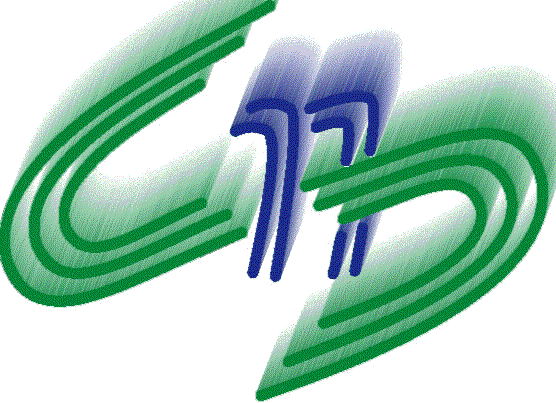 